Конспектзанятия по конструированию из блоков Дьенеша по стихотворению А.Л.Барто «Грузовик»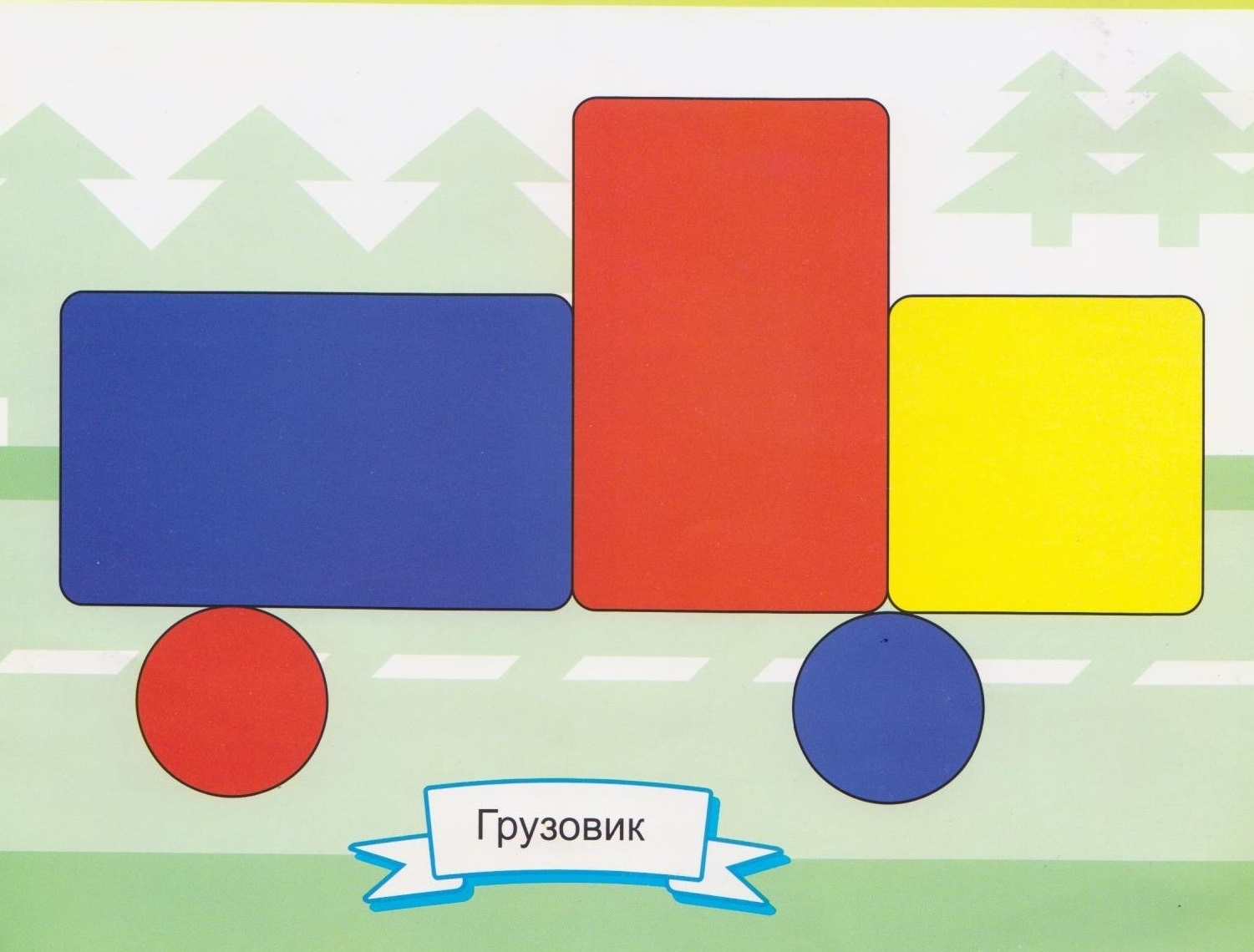 Программные задачи:Продолжать знакомить детей с деталями конструктора: кубик, кирпичик, цилиндр, с вариантами расположения конструктора на плоскости.Закреплять знания цвета: синий, красный, желтый, название деталей конструктора, частей грузовика.Развивать конструктивные навыки, умения накладывать детали нужного цвета и размера на образец.Формировать общие познавательные способности.Формировать воображение детей.Учить детей обыгрывать постройки.Закреплять знания стихов А.Л. Барто, развивать речь, активность детей. Материал: блоки Дьенеша: 2 кирпичика синего и красного цвета, кубик желтого цвета, цилиндр красный и синийкарточки-образцы на каждого ребенкаплоскостные изображения кошекигрушки: машина, кошка. 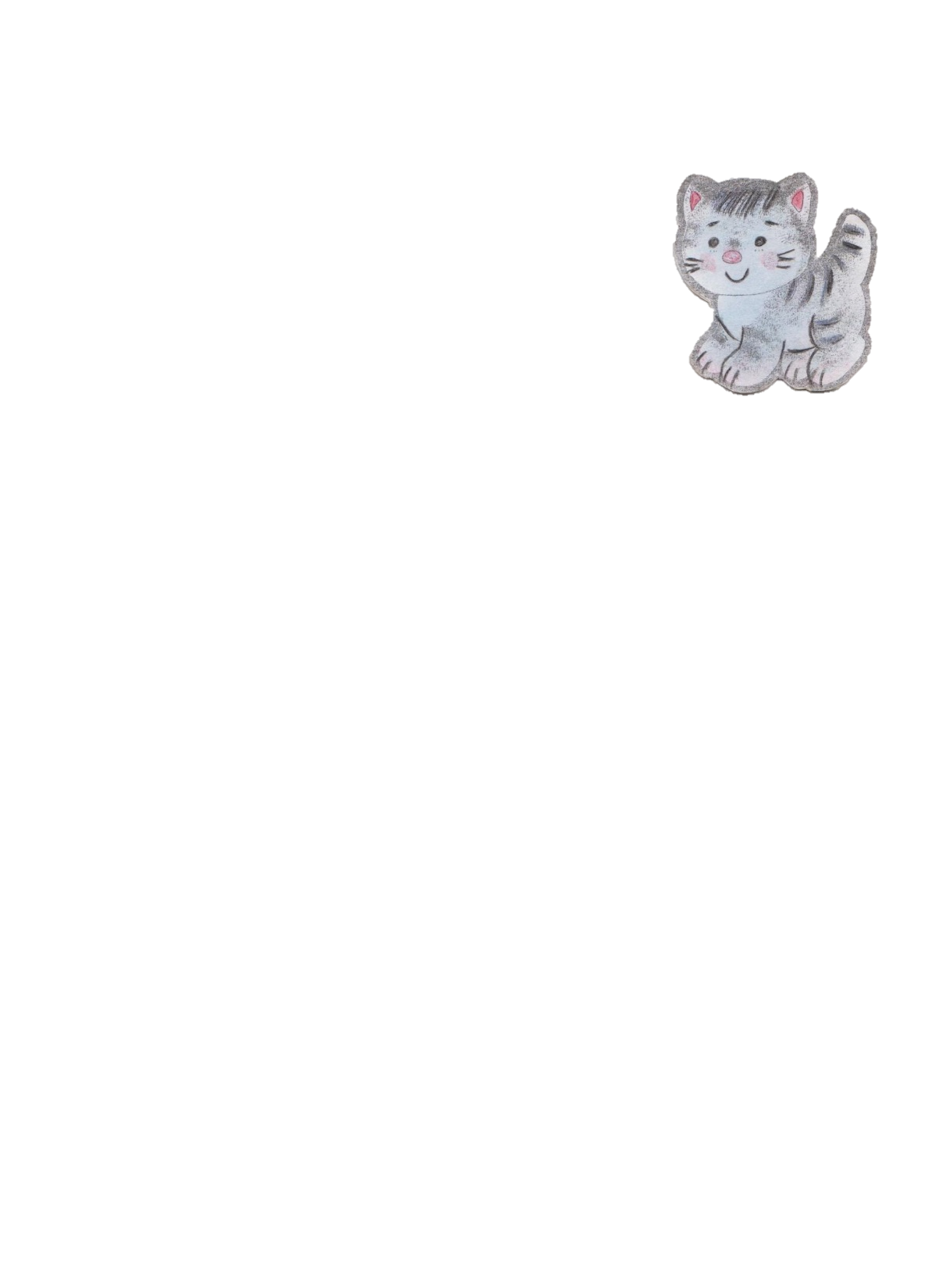 Ход занятия.Дети, к вам в гости «пришел» кот, он хочет с вами поиграть. У нас с вами есть большая машина-грузовик. Давайте покатаем нашего кота на машине.Нет, напрасно мы решили Прокатить кота в машине:                                                        Кот кататься не привык –                                                        Опрокинул грузовик.(Воспитатель обыгрывает стихотворение).Дети, давайте поднимем грузовик, посадим на него кота, скажем ему, чтобы он больше не опрокидывал грузовик.Наш грузовик привез для вас разноцветные кубики, а кот привел своих друзей котят. Давайте мы с вами построим для котят машинки и покатаем их.У вас на столах лежат карточки. Что на них нарисовано? (грузовик). Какие детали нужны, чтобы построить грузовик? (дети с помощью воспитателя называют). Затем воспитатель накладывает детали на свой образец, подробно рассказывает о своих действиях, спрашивает детей (название деталей, цвет).Дети, хотите построить грузовик для своего котенка? Начинайте строить, а наш кот будет смотреть. (Во время выполнения построек воспитатель помогает каждому ребенку).Посмотри, кот, какие грузовички у детей получились, все постарались.А сейчас мы с вами и с котом поиграем в игру «Кошки и мышки».Киса, киса, киса, кошка,Поиграй со мной немножко.Наши мамы-кошки спят.Мышки бегают, пищат.Кошки просыпаются,Мышки разбегаются.Выбирают кошку-ребенка, воспитатель тоже выполняет роль кошки. Остальные дети – мышки. «Кошки» сидят на стульчиках «спят», «мышки» бегают, затем бегут на стульчики.Дети, что мы с вами строили? Кто приходил в гости? Давайте попрощаемся с котом и скажем, чтобы он приходил к нам в гости почаще.